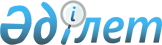 О внесении изменений в постановление акимата города Астаны от 21 июля 2008 года № 22-834п "Об утверждении государственного образовательного заказа на подготовку специалистов с техническим и профессиональным образованием на 2008-2009 учебный год"
					
			Утративший силу
			
			
		
					Постановление акимата города Астаны от 16 июня 2011 года № 22-543п. Зарегистрировано Департаментом юстиции города Астаны 28 июня 2011 года № 678. Утратило силу постановлением акимата города Астаны от 30 мая 2012 года № 107-657      Сноска. Утратило силу постановлением акимата города Астаны от 30.05.2012 № 107-657.

      В соответствии с подпунктом 7) пункта 3 статьи 6 Закона Республики Казахстан "Об образовании", акимат города Астаны ПОСТАНОВЛЯЕТ:



      1. Внести в постановление акимата города Астаны от 21 июля 2008 года № 22-834п "Об утверждении государственного образовательного заказа на подготовку специалистов с техническим и профессиональным, послесредним образованием на 2008-2009 учебный год" (зарегистрировано в Реестре государственной регистрации нормативных правовых актов от 20 августа 2008 года за № 545, в газетах "Астана Ақшамы" № 117(2281) от 4 октября 2008 года, "Вечерняя Астана" № 120 (2264) от 4 октября 2008 года) следующие изменения:



      заголовок изложить в следующей редакции:

      "Об утверждении государственного образовательного заказа на подготовку специалистов с техническим и профессиональным, послесредним образованием на 2008-2012 учебные годы";



      в пункте 1:

      цифры и слова "на 2008-2009 учебный год" заменить цифрами и словами "на 2008-2012 учебные годы";



      в пункте 2:

      цифры и слова "на 2008-2009 учебный год" заменить цифрами и словами "на 2008-2012 учебные годы";



      в приложении к вышеуказанному постановлению:



      заголовок изложить в следующей редакции:

      "Государственный образовательный заказ на подготовку специалистов с техническим и профессиональным, послесредним образованием на 2008-2012 учебные годы".



      2. Начальнику Управления образования города Астаны обеспечить государственную регистрацию данного постановления в органах юстиции.



      3. Контроль за исполнением настоящего постановления возложить на заместителя акима города Астаны Балаеву А.Г.



      4. Настоящее постановление вводится в действие по истечении десяти календарных дней после дня его первого официального опубликования.      Аким                                       И. Тасмагамбетов
					© 2012. РГП на ПХВ «Институт законодательства и правовой информации Республики Казахстан» Министерства юстиции Республики Казахстан
				